Tabla 1. TEST ADATabla 2. TABLA 2X2CRITERIOSFÓRMULAVALORSENSIBILIDADa/a+c0.3777 = 37.77%ESPECIFICIDADd/b+d0.9636 = 96.36%EXACTITUDa+d/a+b+c+d0.7= 70%VALOR PREDICTIVO +a/a+b0.8947 = 89.47%VALOR PREDICTIVO -d/c+d0.6543 = 65.43%PREVALENCIAa+c/a+b+c+d0.45= 45%DX TBC (-)DX TBC (+)TOTALTEST ADA (+)21719TEST ADA (-)532881TOTAL5545100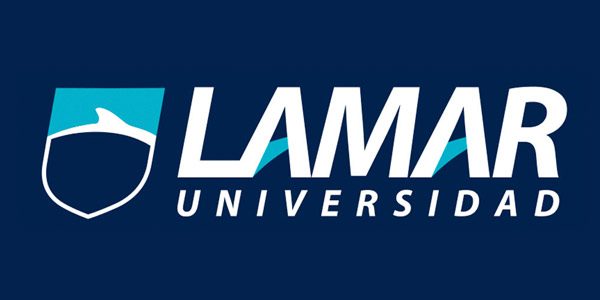 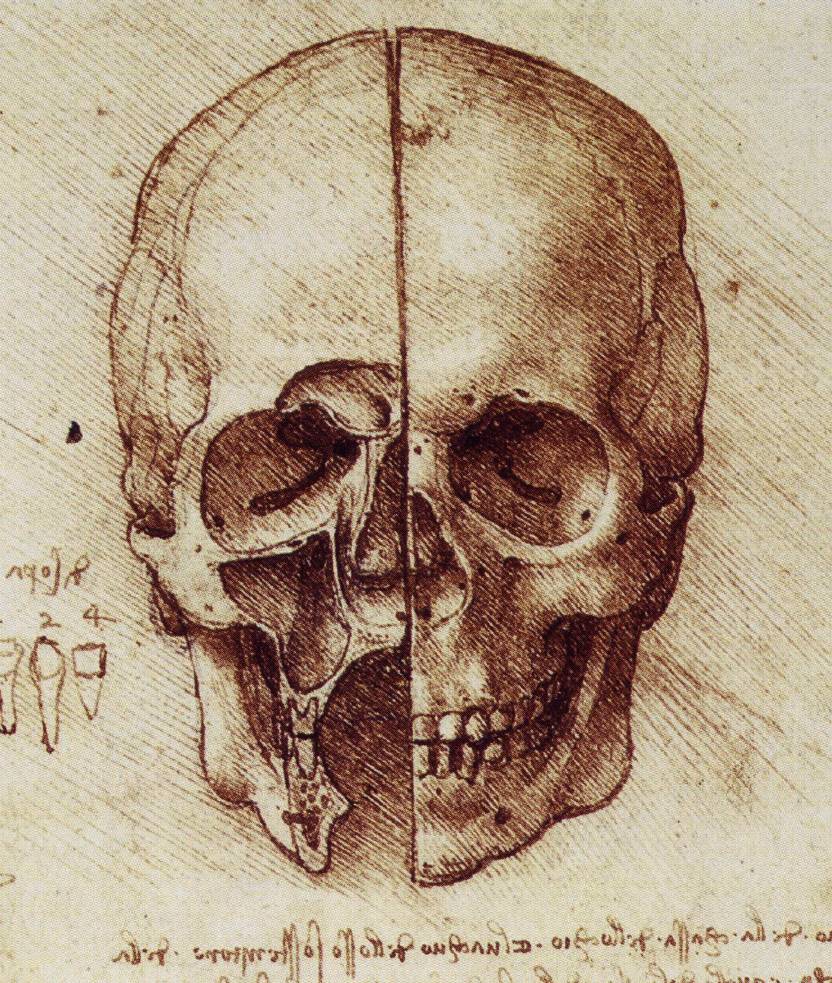 